Committee on WIPO Standards (CWS)Tenth SessionGeneva, November 21 to 25, 2022Draft AgendaDocument prepared by the Secretariat	Opening of the Tenth Session	Election of the Chair and two Vice-Chairs	Adoption of the agenda
		See present document.	Organizational matters and special rules of procedures		See document CWS/10/2.	Consideration of the Work Program and Tasks List of the CWS
		See document CWS/10/3.	Revision of WIPO Standard ST.3
		See document CWS/10/4.	IP Data Management using XML or JSON Report by the XML4IP Task Force (Task No.41, Task No. 47 and Task No.64) See document CWS/10/5.Proposal for a new WIPO standard on JSONSee document CWS/10/6.	Orphan WorksProposals for improvement of copyright metadata in WIPO Standard ST.96 See document CWS/10/7.Proposal for the next step in relation to copyright orphan works metadata See document CWS/10/8.	Blockchain for IP ecosystemReport by the Blockchain Task Force (Task No. 59)
	See document CWS/10/9.Blockchain related activities by Offices	Proposal for establishing an international database to standardize applicant names         		See document CWS/10/10.	Legal Status DataReport by the Legal Status Task Force (Task No. 47)See document CWS/10/11.Implementation of WIPO Standards ST.27, ST.61 and ST.87 by Offices	Sequence ListingsReport by the Sequence Listings Task Force (Task No. 44)
	See document CWS/10/12.Proposal for the revision of WIPO Standard ST.26See document CWS/10/13.WIPO Sequence Suite development and supportSee document CWS/10/14.Implementation of WIPO Standard ST.26 by Offices	Patent Authority FileUpdates of the WIPO Authority File PortalImplementation of WIPO Standard ST.37 by Offices	Digital TransformationReport by the Digital Transformation Task Force (Task No. 62)Analysis of survey results on Office practices for Digital Transformation See document CWS/10/15.	Report by the Part 7 Task Force (Task No. 50)
		See document CWS/10/16.	Report by the Name Standardization Task Force (Task No. 55)See document CWS/10/17.	Report by the ICT Strategy for Standards Task Force (Task No. 58) 	Report by the 3D Task Force (Task No. 61)	Analysis of survey results on calendar dates See document CWS/10/18.	Report on 2021 Annual Technical Reports (ATRs)		See document CWS/10/19.	Update of the WIPO Handbook on Intellectual Property Information and Documentation 	Report by the International Bureau on the provision of technical advice and assistance for capacity building to industrial property offices in connection with the mandate of the CWS 
		See document CWS/10/20.	Exchange of information on Offices’ digitalization activities 	Summary by the Chair	Closing of the session[End of document]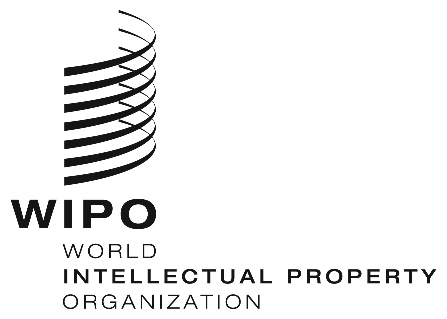 ECWS/10/1 prov. 3    CWS/10/1 prov. 3    CWS/10/1 prov. 3    ORIGINAL:  EnglishORIGINAL:  EnglishORIGINAL:  EnglishDATE: november 16, 2022DATE: november 16, 2022DATE: november 16, 2022